ŚWIAT DOROSŁYCHŚwiat dorosłych nam zabraniaTańczyć i graćI zabrania nam śpiewania.O dziesiątej spać!W szkole grożą zachowaniem.Jak to może być,Kiedy każdy nam zabrania coś.Chcemy bawić się z Wami,Chcemy tańczyć i grać,Chcemy mieć własne zdanie.Kto nam może to dać?Chcemy śpiewać piosenki,Chcemy kwiaty rwać,Chcemy mieć własne zdanie.Kto nam może to dać?Gdy z podwórka wracasz późno,Wrzasku pełen domI na drugi raz nie pójdziesz,Zapamiętaj to!My nie chcemy, nie możemyTak dłużej żyć,Kiedy każdy nam zabrania coś.Chcemy bawić się z Wami…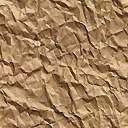 